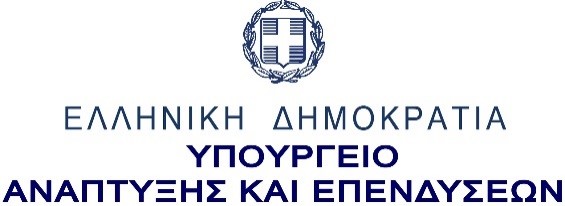 ΓΕΝΙΚΗ ΓΡΑΜΜΑΤΕΙΑ ΕΡΕΥΝΑΣ ΚΑΙ ΚΑΙΝΟΤΟΜΙΑΣ ΦΟΡΕΑΣ       :Ε.Κ. «Αθηνά» - Ερευνητικό Κέντρο Καινοτομίας στις Τεχνολογίες          της Πληροφορίας των Επικοινωνιών και της ΓνώσηςΔΙΕΥΘΥΝΣΗ : Αρτέμιδος 6 & Επιδαύρου, 15125 Μαρούσι ΠΛΗΡΟΦΟΡΙΕΣ : Ηλιάνα ΣταμάτηΤΗΛΕΦΩΝΟ : 210 6875300 (304)ΗΛ.ΤΑΧΥΔΡ. : procurement@athenarc.gr Ιστοσελίδα : www.athenarc.gr Αθήνα, 26/10/2021
Αριθ. Πρωτ. 3643Κωδικός Πρόσκλησης [ILSP XA.PROSKLISH.11.PROMITHEIA_AGRO4+_102021]  ΠΡΟΣ:	ΚΑΘΕ ΕΝΔΙΑΦΕΡΟΜΕΝΟΘέμα:	Πρόσκληση υποβολής προσφορών για την ανάδειξη αναδόχου «για την προμήθεια και τοποθέτηση-εγκατάσταση εργαστηριακών επίπλων» στo πλαίσιo του έργου «AGRO4+ - Ολιστική προσέγγιση στη Γεωργία για νέους αγρότες» (κωδικός MIS 5046239)Η σύμβαση περιλαμβάνεται στο υποέργο Νο 2 της Πράξης: «ΑΓΡΟ4+ - Ολιστική προσέγγιση στη Γεωργία 4.0 για νέους αγρότες» η οποία έχει ενταχθεί στο Επιχειρησιακό Πρόγραμμα «Ανταγωνιστικότητα Επιχειρηματικότητα και Καινοτομία» με βάση την Απόφαση Ένταξης με αρ. πρωτ. 6290/1443/Α2 της Ειδικής Υπηρεσίας Διαχείρισης Ε.Π. ΑΝΤΑΓΩΝΙΣΤΙΚΟΤΗΤΑ της Ειδικής Γραμματείας Διαχείρισης Προγραμμάτων Ευρωπαϊκού Ταμείου Περιφερειακής Ανάπτυξης και Ταμείου Συνοχής και χρηματοδοτείται από την Ευρωπαϊκή Ένωση (Ευρωπαϊκό Ταμείο Περιφερειακής Ανάπτυξης) και από εθνικούς πόρους μέσω του ΠΔΕ.Το ΕΚ Αθηνά, προτίθεται να συνάψει σύμβαση για την προμήθεια και τοποθέτηση-εγκατάσταση εργαστηριακών επίπλων στο πλαίσιο του έργου «AGRO4+ - Ολιστική προσέγγιση στη Γεωργία για νέους αγρότες» (κωδικός MIS 5046239), συνολικής ενδεικτικής προϋπολογιζόμενης δαπάνης είκοσι χιλιάδων και πεντακοσίων τριών ευρώ και σαράντα λεπτών (20.503,40€) συμπεριλαμβανομένου του Φ.Π.Α. 24% (Καθαρό ποσό 16.535,00 € και Φ.Π.Α. 24% 3.968,40 €).Νομικό πλαίσιοΗ διαδικασία θα διεξαχθεί έχοντας υπόψη τις πιο κάτω διατάξεις:Τον Ν. 4727/2020 «"Πρόγραμμα Διαύγεια" και άλλες διατάξεις», Κεφάλαιο ΙΑΤον Ν. 4013/2011 «Σύσταση ενιαίας Ανεξάρτητης Αρχής Δημοσίων Συμβάσεων και Κεντρικού Ηλεκτρονικού Μητρώου Δημοσίων Συμβάσεων - Αντικατάσταση του έκτου κεφαλαίου του Ν. 3588/2007 (πτωχευτικός κώδικας) - Προπτωχευτική διαδικασία εξυγίανσης και άλλες διατάξεις» (ΦΕΚ 204 τ. Α'/15-11-2011), όπως έχει τροποποιηθεί και ισχύει.Την αριθμ. Φ. 400/203/269584/Σ.848 απόφαση (ΦΕΚ Β'3400/2012) «Ρύθμιση των ειδικότερων θεμάτων λειτουργίας και διαχείρισης του Κεντρικού Ηλεκτρονικού Μητρώου Δημοσίων Συμβάσεων του Υπουργείου Ανάπτυξης, Ανταγωνιστικότητας, Υποδομών, Μεταφορών και Δικτύων».Τις διατάξεις του Ν. 4281/2014 (ΦΕΚ 160/Α'), όπως ισχύει.Τον Ν. 4250/26-03-2014, άρθρο 3 περί της «Απλούστευσης των διαδικασιών προμηθειών Δημοσίου».Τον Ν. 4412/2016 (ΦΕΚ Α'147) «Δημόσιες Συμβάσεις Έργων, Προμηθειών και Υπηρεσιών (προσαρμογή στις Οδηγίες 2014/24/ΕΕ και 2014/25/ΕΕ)», όπως τροποποιήθηκε και ισχύει.Τη διάταξη της παρ. 10 του άρθρου 6 σε συνδυασμό με το άρθρο 118 του ν. 4412/2016.Την υπ' αριθμ. 57654/22-5-2017 Απόφαση του Υπουργού Οικονομίας και Ανάπτυξης (ΦΕΚ τ. Β' 1781/23-05-2017) «Ρύθμιση ειδικότερων θεμάτων λειτουργίας και διαχείρισης του Κεντρικού Ηλεκτρονικού Μητρώου Δημοσίων Συμβάσεων (ΚΗΜΔΗΣ) του Υπουργείου Οικονομίας και Ανάπτυξης».Τον Ν. 4485/2017 (ΦΕΚ Α'114) «Οργάνωση και Λειτουργία της Ανώτατης Εκπαίδευσης,ρυθμίσεις για την έρευνα και άλλες διατάξεις», όπως έχει τροποποιηθεί και ισχύει.Τον Ν. 4610/2019 (ΦΕΚ Α'70) «Συνέργειες Πανεπιστημίων και Τ.Ε.Ι. «Πρόσβαση στην τριτοβάθμια εκπαίδευση, πειραματικά σχολεία, Γενικά Αρχεία του Κράτους και λοιπές διατάξεις.»Τον Ν. 4782/2021 (ΦΕΚ Α'36) «Εκσυγχρονισμός, απλοποίηση και αναμόρφωση του ρυθμιστικού πλαισίου των δημοσίων συμβάσεων….τις υποδομές και την υγεία».Την υπ. αριθμ. Πρωτ 10636/04.12.2020 απόφαση ανάληψης υποχρέωσης (ΑΔΑ:  663Ψ469ΗΞΩ-00Π) και την, με υπ. Αριθμ. Πρωτ. 10693/22.12.2020, τροποποίηση αυτής (ΑΔΑ: ΩΘΓΔ469ΗΞΩ-ΡΗΒ).Αντικείμενο ΣύμβασηςΑντικείμενο της σύμβασης είναι η προμήθεια και τοποθέτηση-εγκατάσταση εργαστηριακών επίπλων. Συγκεκριμένα:i.	Είδος 1 – Απαγωγός εστίαii.	Είδος 2 – Επίτοιχος εργαστηριακός πάγκοςiii.	Είδος 3 – Μικρός εργαστηριακός πάγκος επίτοιχος με ανωδομήiv.	Είδος 4 – Εργαστηριακός πάγκος επίτοιχος με ανωδομήv.	Είδος 5 – Ντουλάπα υαλικών εργαστηρίουvi.	Είδος 6 – Ντουλάπα χημικών ουσιών Η αναλυτική περιγραφή και οι προδιαγραφές της προμήθειας βρίσκεται στο Παράρτημα Α. Το ΕΚ Αθηνά σας προσκαλεί να υποβάλλετε την προσφορά σας για την προμήθεια και τοποθέτηση-εγκατάσταση εργαστηριακών επίπλων.Τα απαιτούμενα προϊόντα κατατάσσονται στον κωδικό CPV 39180000-7 (Έπιπλα εργαστηρίου), βάσει του Καταλόγου Κοινής Ονοματολογίας Προϊόντων και Υπηρεσιών της Ε.Ε. (Common Procurement Vocabulary codes-CPV).Οι προσφορές χρειάζεται να περιλαμβάνουν περιγραφή των παρεχόμενων προϊόντων και υπηρεσιών με συγκεκριμένη αναφορά της κάλυψης της κάθε προδιαγραφής, καθώς και την οικονομική προσφορά των υποψηφίων προσφερόντων. Άλλα συμπληρωματικά έγγραφα, π.χ. τεχνικά φυλλάδια, να προστεθούν μόνο στην περίπτωση όπου υπάρχουν παραπομπές για την κάλυψη των προδιαγραφών της υπηρεσίας.Εκτιμώμενη αξίαΗ εκτιμώμενη αξία της σύμβασης ανέρχεται στο ποσό των είκοσι χιλιάδων και πεντακοσίων τριών ευρώ και σαράντα λεπτών (20.503,40€) συμπεριλαμβανομένου του Φ.Π.Α. 24% (Καθαρό ποσό 16.535,00 € και Φ.Π.Α. 24% 3.968,40 €). Η πληρωμή του αναδόχου θα πραγματοποιηθεί από το ως άνω έργο. Κριτήριο ΑνάθεσηςΗ σύμβαση θα ανατεθεί με το κριτήριο της πλέον συμφέρουσας, από οικονομικής άποψης, προσφοράς βάση τιμής. Η οικονομική προσφορά είναι δεσμευτική και δεν υπόκειται σε καμία μεταβολή. Προσφορές που θέτουν όρο αναπροσαρμογής αυτού ή είναι εναλλακτικές απορρίπτονται.Διάρκεια σύμβασηςΗ εν λόγω προμήθεια και οι παρακολουθηματικές αυτής εργασίες (τοποθέτηση-εγκατάσταση) προϊόντων χρειάζεται να έχουν ολοκληρωθεί έως 31/01/2022.ΔημοσιεύσειςH Πρόσκληση και τα Παραρτήματα αυτής θα δημοσιευθούν στο Κ.Η.Μ.Δ.Η.Σ (www.promitheus.gov.gr), θα αναρτηθούν στον Διαδικτυακό τόπο του ΕΚ Αθηνά. (www.athenarc.gr) και του Ινστιτούτου Επεξεργασίας του Λόγου (www.ilsp.gr) και Περίληψη αυτής θα αναρτηθεί και στη ΔΙΑΥΓΕΙΑ. Δικαίωμα Συμμετοχής-Λόγοι αποκλεισμούΔικαίωμα συμμετοχής στο διαγωνισμό έχουν:(α) Φυσικά ή νομικά πρόσωπα ή ένωση αυτών των προσώπων συμπεριλαμβανομένων των προσωρινών συμπράξεων επιχειρήσεων, που προσφέρει στην αγορά προμήθεια προϊόντων ή/και παροχή υπηρεσιών (άρθρο 2 ν. 4412/2016).(β) Ενώσεις οικονομικών φορέων, συμπεριλαμβανομένων των προσωρινών συμπράξεων (άρθρο 19 ν. 4412/2016), που υποβάλλουν κοινή προσφορά. Στις περιπτώσεις υποβολής προσφοράς από ένωση οικονομικών φορέων, όλα τα μέλη της ευθύνονται έναντι της αναθέτουσας αρχής αλληλέγγυα και εις ολόκληρον.(γ) Κοινοπραξίες παρόχων υπηρεσιών.Κάθε φυσικό ή νομικό πρόσωπο δικαιούται να συμμετέχει σε ένα μόνο διαγωνιζόμενο σχήμα, είτε μεμονωμένα είτε ως μέλος ένωσης ή κοινοπραξίας. Οι ενώσεις οικονομικών φορέων, συμπεριλαμβανομένων και των προσωρινών συμπράξεων, δεν απαιτείται να περιβληθούν συγκεκριμένη νομική μορφή για την υποβολή προσφοράς.Στον διαγωνισμό δεν γίνονται δεκτοί (αποκλείονται) όσοι υποψήφιοι εμπίπτουν στις περιπτώσεις των άρθρων 73 και 74 του Ν. 4412/2016.Τρόπος υποβολής των προσφορώνΟι ενδιαφερόμενοι θα πρέπει να υποβάλουν τις προσφορές τους ηλεκτρονικά, εντός έντεκα (11) ημερών από την ημερομηνία ανάρτησης της πρόσκλησης υποβολής προσφορών στο ΚΗΜΔΗΣ, στην ηλεκτρονική διεύθυνση procurement@athenarc.gr.Η προσφορά θα περιλαμβάνει:Υπεύθυνη Δήλωση της παρ. 4 του αρθρ. 8 του ν. 1599/86, υπογεγραμμένη από τον νόμιμο εκπρόσωπο ή τους νόμιμους εκπροσώπους της εταιρείας (συμπληρωμένη σύμφωνα με το Υπόδειγμα του Παραρτήματος Γ της παρούσας Πρόσκλησης υποβολής Προσφορών), στην οποία θα αναγράφεται ότι:Δεν συντρέχουν οι λόγοι αποκλεισμού των άρθρων 73 και 74 του ν.4412/2016, όπως έχει τροποποιηθεί και ισχύει.Αποδέχονται ανεπιφύλακτα τους όρους της παρούσας πρόσκλησης υποβολής προσφορών και θα αναγράφονται τα στοιχεία του διαγωνισμού (αρ. πρωτ. πρόσκλησης υποβολής προσφοράς, αναθέτουσα αρχή, τίτλος διαγωνισμού, κ.λπ.).Εφόσον ο διαγωνισμός κατακυρωθεί στον προσφέροντα οικονομικό φορέα, αυτός οφείλει εντός προθεσμίας δέκα (10) ημερών από την κοινοποίηση της σχετικής έγγραφης ειδοποίησης της Υπηρεσίας που διενεργεί το διαγωνισμό, να προσκομίσει τα απαραίτητα δικαιολογητικά, όπως ορίζεται στο άρθρο 103 του Ν. 4412/2016, όπως τροποποιήθηκε και ισχύει.Ο προσφέρων οικονομικός φορέας δεν έχει κηρυχθεί έκπτωτος από την ανάθεση και εκτέλεση εργασιών με το Δημόσιο ή/και τα Ν.Π.Δ.Δ. λόγω μη εκπλήρωσης των συμβατικών του υποχρεώσεων, τουλάχιστον κατά την τελευταία πενταετία.Επίσης η προσφορά θα πρέπει να περιλαμβάνει:Αποδεικτικά έγγραφα νομιμοποίησης του προσφέροντος οικονομικού φορέα (κωδικοποιημένο καταστατικό της εταιρείας, πρόσφατο γενικό πιστοποιητικό και πιστοποιητικό μεταβολών ΓΕΜΗ, πρόσφατο Πιστοποιητικό ΓΕΜΗ περί ισχύουσας εκπροσώπησης)Την τεχνική προσφορά σύμφωνα με το Παράρτημα Α’ της παρούσας πρόσκλησης.Την οικονομική προσφορά σύμφωνα με το ΥΠΟΔΕΙΓΜΑ ΟΙΚΟΝΟΜΙΚΗΣ ΠΡΟΣΦΟΡΑΣ που επισυνάπτεται στο Παράρτημα Β της παρούσας πρόσκλησης.Ισχύς των προσφορώνΟ χρόνος ισχύος των προσφορών είναι εκατόν είκοσι (120) ημερολογιακές ημέρες από την ημερομηνία υποβολής.Αντιπροσφορές - Εναλλακτικές ΠροσφορέςΑντιπροσφορές ή εναλλακτικές προσφορές δεν γίνονται δεκτές. Σε περίπτωση υποβολής τους απορρίπτονται ως απαράδεκτες.Συμπλήρωση- Αποσαφήνιση Πληροφοριών και ΔικαιολογητικώνΚατά τη διαδικασία αξιολόγησης των προσφορών ή αιτήσεων συμμετοχής, οι αναθέτουσες αρχές, τηρώντας τις αρχές της ίσης μεταχείρισης και της διαφάνειας, ζητούν από τους προσφέροντες ή υποψήφιους οικονομικούς φορείς, όταν οι πληροφορίες ή η τεκμηρίωση που πρέπει να υποβάλλονται είναι ή εμφανίζονται ελλιπείς ή λανθασμένες ή όταν λείπουν συγκεκριμένα έγγραφα, να υποβάλλουν, να συμπληρώνουν, να αποσαφηνίζουν ή να ολοκληρώνουν τις σχετικές πληροφορίες ή τεκμηρίωση, εντός προθεσμίας όχι μικρότερης των δέκα (10) ημερών και όχι μεγαλύτερης των είκοσι (20) ημερών από την ημερομηνία κοινοποίησης σε αυτούς της σχετικής πρόσκλησης. Παραλαβή - Τόπος και χρόνος παράδοσηςΗ παραλαβή των ειδών και των παραδοτέων θα γίνει εντός του χρονικού διαστήματος της σύμβασης, σε συνεννόηση με τον Επιστημονικό Υπεύθυνο του έργου Διευθυντή Ερευνών Δρ. Νέστορα Τσιρλιγκάνη, ο οποίος και θα συντάξει σχετική βεβαίωση αναφορικά με την προσήκουσα και εμπρόθεσμη ολοκλήρωση των εν λόγω υπηρεσιών.Το ΕΚ Αθηνά απαλλάσσεται από κάθε ευθύνη και υποχρέωση, για αποζημίωση από κάθε αιτία, κατά την εν λόγω προμήθεια. Κρατήσεις-ΠληρωμήΗ πληρωμή του ανάδοχου θα πραγματοποιηθεί με χρηματικό ένταλμα σε τραπεζικό λογαριασμό του, το οποίο θα εκδοθεί στο όνομά του, βάσει των νόμιμων δικαιολογητικών, μετά από βεβαίωση του Επιστημονικού Υπεύθυνου του έργου ότι η εν λόγω προμήθεια έγινε εμπροθέσμως, προσηκόντως και σύμφωνα με τους όρους της σχετικής σύμβασης.Η πληρωμή του Αναδόχου θα γίνει βάσει των νομίμων δικαιολογητικών (τιμολόγιο, ασφαλιστική ενημερότητα, φορολογική ενημερότητα, συμβολαιογραφικό πληρεξούσιο ή νόμιμη εξουσιοδότηση σε περίπτωση μη αυτοπροσώπου εμφανίσεως του δικαιούχου κ.λπ.), αφαιρούμενων των νόμιμων κρατήσεων.Τα τιμολόγια θα εκδοθούν στα στοιχεία του ΕΚ Αθηνά  (ΑΦΜ: 999723442, ΔΟΥ: Αμαρουσίου).Τα τιμολόγια θα εκδίδονται και θα αποστέλλονται σε σύντομο χρονικό διάστημα και όχι μεγαλύτερο των τριάντα (30)  ημερολογιακών ημερών.Σε περίπτωση που ο δικαιούχος είναι Νομικό Πρόσωπο, τα δικαιολογητικά που πρέπει να προσκομίσει είναι τα εξής:α) για την εξόφληση τίτλων πληρωμής υπέρ Α.Ε: Απόσπασμα Πρακτικών Συνεδριάσεως του Διοικητικού Συμβουλίου της Α.Ε, από το οποίο να προκύπτει ποια είναι τα εκπροσωπούντα την Εταιρεία και δεσμεύονται αυτήν με την υπογραφή τους πρόσωπα.β) για την εξόφληση τίτλων πληρωμής υπέρ προσωπικών εταιρειών (Ομόρρυθμες, Ετερόρρυθμες και Ε. Π. Ε): Το τελευταίο καταστατικό και Βεβαίωση του αρμοδίου τμήματος του Πρωτοδικείου, ότι δεν έχει στο επέλθει μεταβολή στο πρόσωπα που εκπροσωπούν την Εταιρία ή ισοδύναμο έγγραφο, και προκειμένου για αλλοδαπά νομικά πρόσωπα.Γενικά η πληρωμή του Αναδόχου θα γίνεται σύμφωνα με τα όσα ορίζονται στο Ν.4412/2016.Τον Ανάδοχο βαρύνει κάθε νόμιμη κράτηση.Ρητά συμφωνείται και συνομολογείται μεταξύ των συμβαλλομένων μερών, ότι πέραν του ως άνω αναφερομένου ποσού, καμία άλλη πρόσθετη αποζημίωση αμοιβή, τίμημα ή αντάλλαγμα για οποιοδήποτε λόγο ή αιτία, δεν οφείλεται στον Ανάδοχο, του ως άνω ποσού καλύπτοντος κατά ρητή δήλωση και συνομολόγηση του, πλήρως την αμοιβή του για την εκπλήρωση των υποχρεώσεων που αναλαμβάνει με το σχετικό συμφωνητικό. Για την είσπραξη της αμοιβής του, ο Ανάδοχος θα εκδίδει τα προβλεπόμενα από τη νομοθεσία στοιχεία και θα επιβαρύνεται με τις αντίστοιχες φορολογικές υποχρεώσεις. Δυνατότητα αναθεώρησης ή αναπροσαρμογής των τιμών, που θα συμφωνηθούν με τη σχετική σύμβαση αποκλείεται για οποιονδήποτε λόγο.Λοιποί ΌροιΟι υποψήφιοι δεν δικαιούνται ουδεμίας αποζημίωσης για δαπάνες σχετικές με τη σύνταξη και υποβολή των στοιχείων που αναφέρονται στην παρούσα, Φακέλων, Προσφοράς κλπ.Το ΕΚ Αθηνά δεν δεσμεύεται για την τελική ανάθεση της σύμβασης και δικαιούται να την αναθέσει ή όχι, να ματαιώσει, να αναβάλει ή να επαναλάβει τη σχετική διαδικασία, χωρίς ουδεμία υποχρέωση για καταβολή αμοιβής ή αποζημίωσης εξ αυτού του λόγου στους υποψηφίους.Η συμμετοχή στο διαγωνισμό, συνεπάγεται αυτόματα και την πλήρη και ανεπιφύλακτη αποδοχή από το διαγωνιζόμενο όλων των όρων της πρόσκλησης υποβολής προσφορών (τεχνικών, οικονομικών κ.τ.λ.) καθώς και των διατάξεων του Ν.4412/2016, όπως τροποποιήθηκε και ισχύει. Η εν λόγω προμήθεια θα γίνεται με τη φροντίδα και την ευθύνη του αναδόχου και ασφαλίζεται με φροντίδα και δαπάνες του ανάδοχου, μέχρι της οριστικής ολοκλήρωσής της.Τυχόν παράταση της διάρκειας της σύμβασης με τον ανάδοχο ή τροποποίηση των όρων της σύμβασης μπορεί να γίνει σύμφωνα με τις κείμενες διατάξεις.Εκχώρηση (μερική ή ολική), σύσταση ενέχυρου ή μεταβίβαση της σύμβασης, οιουδήποτε δικαιώματος ή υποχρέωσης που απορρέουν από αυτή, απαγορεύεται χωρίς προηγούμενη γραπτή συγκατάθεση των συμβαλλόμενων.Σε περίπτωση που η εκτέλεση της εν λόγω προμήθειας που έχει ανατεθεί στον ανάδοχο καθίσταται αδύνατη λόγω ανωτέρας βίας ο ανάδοχος δεν έχει δικαίωμα σε καμία αμοιβή.Κάθε διαφορά που θα προκύπτει, μεταξύ του Αναδόχου και του ΕΚ Αθηνά από τη σύμβαση που θα υπογραφεί, θα επιλύεται από τα εδρεύοντα στην Αθήνα αρμόδια δικαστήρια.ΠληροφορίεςΓια περισσότερες πληροφορίες οι ενδιαφερόμενοι μπορούν να αποστέλλουν mail στην ηλεκτρονική διεύθυνση  procurement@athenarc.gr.Βασίλης ΚατσούροςΔιευθυντής ΙΕΛΠΑΡΑΡΤΗΜΑ ΑΤεχνικές Προδιαγραφές:Πρόσθετες ΑπαιτήσειςΟι προσφορές θα πρέπει να περιλαμβάνουν και όλα τα έξοδα εργασιών και υλικών που θα απαιτηθούν για την εγκατάσταση του εξοπλισμού.Ο εξοπλισμός θα πρέπει να συνοδεύεται από όλα τα πιστοποιητικά ποιότητας και ασφάλειαςΟι εργαστηριακοί πάγκοι πρέπει να είναι εναρμονισμένοι και πιστοποιημένοι σύμφωνα με τα πρότυπα: EN 61010-1:2001 (χαμηλή τάση), ΕΝ 13150:01 πάγκοι εργασίας για εργαστήρια, ΕΝ 14727:06 έπιπλα εργαστηρίουΛόγω της ιδιαιτερότητας των υπό προμήθεια προϊόντων του είδους (θέματα ποιότητας, ασφάλειας και αισθητικής) μία γενική τεχνική περιγραφή αυτών δίνεται στη συνέχεια. Τα περιγραφόμενα χαρακτηριστικά αποτελούν ενδεικτικές ελάχιστες ποιοτικές προδιαγραφές και όχι αισθητικές. Τα προσφερόμενα προϊόντα θα πρέπει να πληρούν όλες τις ποιοτικές προδιαγραφές ή να είναι τεκμηριωμένα ισοδύναμα ή καλύτερα αυτών που περιγράφονται κατωτέρω και να είναι ανάλογης αισθητικής. Επιπλέον η προσφορά θα πρέπει να συνοδεύεται απαραιτήτως από φωτογραφίες και σχέδια των προσφερομένων προϊόντων.ΤΕΧΝΙΚΗ ΠΕΡΙΓΡΑΦΗΕλάχιστες ενδεικτικές ποιοτικές προδιαγραφές. Τα προσφερόμενα προϊόντα μπορούν να έχουν τεκμηριωμένα ισοδύναμα ή καλύτερα ποιοτικά χαρακτηριστικά.ΜΕΤΑΛΛΙΚΟΣ ΣΚΕΛΕΤΟΣΜεταλλικός σκελετός από στραντζαριστό βαρέου τύπου κοιλοδοκό ορθογωνικής διατομής, διαστάσεων 60Χ30Χ1,5 mm, με ρεγουλατόρους οριζοντίωσης. Τα μεταλλικά μέρη των πάγκων είναι βαμμένα κατά τα Ευρωπαϊκά πρότυπα DIN 53151, DIN 53152, DIN 53153 με εποξεική πούδρα σε χρώμα επιλογής της Αναθέτουσας Αρχής, αφού υποστούν επεξεργασία αντισκωριακής προστασίας (προεργασία βαφής με εμβάπτιση σε λουτρό απολάδωσης και αποσκωρίωσης για 60 λεπτά και 30 λεπτά σε λουτρό φωσφάτωσης). Στη συνέχεια βάφονται με ηλεκτροστατική μέθοδο, με πούδρα ματ, παραμένοντα επί τουλάχιστον 30 λεπτά σε φούρνο στους 150-200 οC. Ο μεταλλικός σκελετός είναι συναρμολογούμενος. ΕΡΜΑΡΙΑ ΠΑΓΚΟΥΤα ερμάρια  είναι κατασκευασμένα από μελαμίνη διπλής όψης 18mm (πλάτη 8mm) άριστης ποιότητας, χρώματος επιλογής της Αναθέτουσας Αρχής και είναι αναρτημένα με απλό τρόπο στο σκελετό, με δυνατότητα προσθαφαίρεσης, ώστε να υπάρχει πρόσβαση στα δίκτυα πίσω από τους πάγκους.Τα σόκορα είναι για τα μεν τοιχία των κομοδίνων μελαμινούχος θερμοκολλητική ταινία,  για δε τα ντουλαπόφυλλα και τα συρταροπρόσωπα από PVC 3mm, για προστασία από χτυπήματα και χημικά. Τα ερμάρια φέρουν ρυθμιζόμενα ράφια εσωτερικά από μελαμίνη 18mm. Οι μεντεσέδες είναι χωνευτοί επιχρωμιωμένοι, τύπου DUBEL με πλαστικό βύσμα. Oι μεντεσέδες είναι εξαιρετικής ποιότητας, ανθεκτικοί σε πολύχρονη χρήση. Tα ντουλαπόφυλλα και τα συρταροπρόσωπα είναι κατασκευασμένα από μελαμίνη 18mm. Τα συρτάρια είναι κατασκευασμένα από πλαστικοποιημένο νοβοπάν 12mm (πλαϊνά) και  ολισθαίνουν σε μεταλλικούς οδηγούς με ροδάκια.ΕΡΜΑΡΙΑ ΚΡΕΜΑΣΤΑΤα κρεμαστά ερμάρια  είναι κατασκευασμένα όπως και αυτά των πάγκων και φέρουν ρυθμιζόμενο ράφι εσωτερικά και υποδοχές για την ανάρτησή τους με στήριξη στον πάγκο.ΕΠΙΦΑΝΕΙΕΣ ΕΡΓΑΣΙΑΣ	α) STONEWARE: μονοκόμματες κεραμικές πλάκες, παρασκευαζόμενες σε υψηλή θερμοκρασία. Έχουν  πάχος 30mm και η πάνω επιφάνεια είναι εφυαλωμένη. Περιμετρικά φέρουν  υπερυψωμένο χείλος  για την κατακράτηση υγρών. Το stoneware είναι το πλέον ανθεκτικό υλικό για χρήση σε εργαστηριακούς πάγκους, παρουσιάζει εξαιρετική αντοχή σε όλα σχεδόν τα χημικά αντιδραστήρια, έχει πολύ μικρή υδατοαπορροφητικότητα, καθαρίζει και απολυμαίνεται εύκολα και έχει το μεγάλο πλεονέκτημα ότι δεν έχει αρμούς αφού παράγεται σε μεγάλες πλάκες. Οι λεκάνες που χρησιμοποιούνται είναι από το ίδιο υλικό και με τις ίδιες ιδιότητες.β) Symex 20mm. Επιφάνεια συμπαγής, μεγάλης αντοχής σε μηχανικές καταπονήσεις, εξαιρετικής αντοχής σε ελαφρά χημικά.ΠΑΡΟΧΕΣ ΝΕΡΟΥ – ΑΕΡΙΩΝΌλοι οι κρουνοί των διαφόρων παροχών είναι βαρέως εργαστηριακού τύπου (DIN 12898) και φέρουν χειρολαβή με χρωματισμό ενδεικτικό του μέσου ροής, σύμφωνα με τη Διεθνή Τυποποίηση Αερίων και Υγρών Παροχών (DIN 12920). Οι κρουνοί νερού και πεπιεσμένου αέρα είναι ρυθμιζόμενης ροής,  περιστροφικής κίνησης 360ο έως 720ο.ΛΗΨΕΙΣ ΗΛΕΚΤΡΙΚΕΣΟι πρίζες τοποθετούνται σε πλαστικό κανάλι ηλεκτρικών παροχών, το οποίο αναρτάται στην υπερυψωμένη κατασκευή του πάγκου (εάν υπάρχει) ή απευθείας σε αυτόν. Όλες οι πρίζες είναι τύπου SCHUKO, με καπάκι ασφαλείας, και φέρουν ενδεικτική λυχνία και ασφάλεια τήξεως. Κάθε πλήρης πάγκος φέρει πίνακα ελέγχου με γενικό ασφαλοδιακόπτη κ.λπ.ΥΠΕΡΥΨΩΜΕΝΗ ΚΑΤΑΣΚΕΥΗ (ΑΝΩΔΟΜΗ)Για περισσότερη προστασία έναντι οξειδώσεων, οι ορθοστάτες (και τα μπράτσα συγκράτησης των ραφιών) της υπερυψωμένης κατασκευής είναι από αλουμίνιο βαμμένο όπως και ο σκελετός του πάγκου. Έχουν τη δυνατότητα να ρυθμίζουν κατά ύψος. Η υπερυψωμένη κατασκευή φέρει δύο ράφια ρυθμιζόμενου ύψους και προσθαφαιρούμενα.Η προμήθεια θα καλυφθεί από την επιλεχθείσα εταιρία σύμφωνα με το κριτήριο της οικονομικότερης προσφοράς.Χρόνος ισχύος της προσφοράς	Σφραγίδα εταιρίας - Υπογραφή Νόμιμου ΕκπροσώπουΠΑΡΑΡΤΗΜΑ Β - ΥΠΟΔΕΙΓΜΑ ΟΙΚΟΝΟΜΙΚΗΣ ΠΡΟΣΦΟΡΑΣΣφραγίδα εταιρίας - Υπογραφή Νόμιμου ΕκπροσώπουΠΑΡΑΡΤΗΜΑ ΓΥΠΟΔΕΙΓΜΑ ΥΠΕΥΘΥΝΗΣ ΔΗΛΩΣΗΣ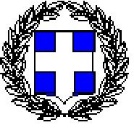 ΥΠΕΥΘΥΝΗ ΔΗΛΩΣΗ(άρθρο 8 Ν. 1599/1986)Η ακρίβεια των στοιχείων που υποβάλλονται με αυτή τη δήλωση μπορεί να ελεγχθεί με βάση το αρχείο άλλων υπηρεσιών (άρθρο 8,παρ. 4 Ν. 1599/1986)	Με ατομική μου ευθύνη και γνωρίζοντας τις κυρώσεις (3), που προβλέπονται από της διατάξεις της παρ. 6 του άρθρου 22 του Ν. 1599/1986:Ως νόμιμος εκπρόσωπος της εταιρείας	δηλώνω ότι :Δεν συντρέχουν οι λόγοι αποκλεισμού όπως αναφέρονται στο άρθρο 73 και 74 του ν. 4412/2016 όπως έχει τροποποιηθεί και ισχύει.Αποδεχόμεθα ανεπιφύλακτα τους όρους της υπ. αριθμ. πρωτ. ….. πρόσκλησης υποβολής προσφορών του ΕΚ Αθηνά.Εφόσον ο διαγωνισμός κατακυρωθεί στην εταιρεία μας, οφείλουμε, εντός προθεσμίας δέκα (10) ημερών από την κοινοποίηση της σχετικής έγγραφης ειδοποίησης της Υπηρεσίας που διενεργεί το διαγωνισμό, να προσκομίσουμε τα απαραίτητα δικαιολογητικά, όπως ορίζεται στο άρθρο 103 του Ν. 4412/2016, όπως τροποποιήθηκε και ισχύει.Η εταιρεία	δεν έχει κηρυχθεί έκπτωτη από την ανάθεση και εκτέλεση εργασιών με το Δημόσιο ή/και τα Ν.Π.Δ.Δ. λόγω μη εκπλήρωσης των συμβατικών της υποχρεώσεων, τουλάχιστον κατά την τελευταία πενταετία.Ημερομηνία:	... /.../20...Ο - Η ΔηλώνΑναγράφεται από τον ενδιαφερόμενο πολίτη ή Αρχή ή η Υπηρεσία του δημόσιου τομέα, που απευθύνεται η αίτηση.Αναγράφεται ολογράφως.«Όποιος εν γνώσει του δηλώνει ψευδή γεγονότα ή αρνείται ή αποκρύπτει τα αληθινά με έγγραφη υπεύθυνη δήλωση του άρθρου 8 τιμωρείται με φυλάκιση τουλάχιστον τριών μηνών. Εάν ο υπαίτιος αυτών των πράξεων σκόπευε να προσπορίσει στον εαυτόν του ή σε άλλον περιουσιακό όφελος βλάπτοντας τρίτον ή σκόπευε να βλάψει άλλον, τιμωρείται με κάθειρξη μέχρι 10 ετών.Σε περίπτωση ανεπάρκειας χώρου η δήλωση συνεχίζεται στην πίσω όψη της και υπογράφεται από τον δηλούντα ή την δηλούσα.Ημερομηνία δημοσίευσης της Πρόκλησης στο ΚΗΜΔΗΣ26/10/2021Καταληκτική Ημερομηνία Υποβολής ΠροσφορώνΠαρασκευή, 05/11/2021 και ώρα 16:00.Έπιπλα εργαστηρίουΈπιπλα εργαστηρίουΈπιπλα εργαστηρίουΠροϋπολογιζόμενη δαπάνη: 16.535,00 € (πλέον ΦΠΑ)Προϋπολογιζόμενη δαπάνη: 16.535,00 € (πλέον ΦΠΑ)Προϋπολογιζόμενη δαπάνη: 16.535,00 € (πλέον ΦΠΑ)Προϋπολογιζόμενη δαπάνη: 16.535,00 € (πλέον ΦΠΑ)ΕΙΔΟΣ 1 – Απαγωγός εστίαCPV:	39180000-7 (Έπιπλα εργαστηρίου)Τεμάχια: 1Προϋπολογιζόμενη δαπάνη: 6.050 € (πλέον ΦΠΑ)ΕΙΔΟΣ 1 – Απαγωγός εστίαCPV:	39180000-7 (Έπιπλα εργαστηρίου)Τεμάχια: 1Προϋπολογιζόμενη δαπάνη: 6.050 € (πλέον ΦΠΑ)ΕΙΔΟΣ 1 – Απαγωγός εστίαCPV:	39180000-7 (Έπιπλα εργαστηρίου)Τεμάχια: 1Προϋπολογιζόμενη δαπάνη: 6.050 € (πλέον ΦΠΑ)ΕΙΔΟΣ 1 – Απαγωγός εστίαCPV:	39180000-7 (Έπιπλα εργαστηρίου)Τεμάχια: 1Προϋπολογιζόμενη δαπάνη: 6.050 € (πλέον ΦΠΑ)ΑΒΓΔΑ/ΑΠροδιαγραφήΑπαίτησηΑπάντηση1Απαγωγός εστίαΣτιβαρή κατασκευή με μεγάλη μηχανική αντοχή και άριστη αντίσταση σε χημικό περιβάλλονΔιαστάσεις (εσωτερικές) 180 x 85 x 240 εκ. (κατά προσέγγιση)Εξ ολοκλήρου μεταλλική διαιρούμενη σε δύο (2) μέρη:Άνω μέρος, κλωβός εργασίαςΚάτω μέρος, ερμάριοΚλωβός εργασίας από οξύμαχο, υδρόφοβο βακελιτούχο συμπαγές υλικό (SΥMEX ή ισοδύναμο ή καλύτερο) 5mm τουλάχιστον, δύο όψεων. (Σημ. Στο εσωτερικό του κλωβού δεν υπάρχει μεταλλικό μέρος το οποίο να είναι εκτεθειμένο)Επιφάνεια εργασίας από κεραμικές πλάκες (Stoneware ή ισοδύναμο ή καλύτερο) ανθεκτική σε μηχανικές και χημικές καταπονήσεις και σε υψηλές θερμοκρασίες.Λεκανάκι διαστάσεων 15 x 30 εκ. (κατά προσέγγιση) από Stoneware ή ισοδύναμο ή καλύτερο υλικό, με υπερυψωμένο χείλος για την παρακράτηση των υγρών.Ανασυρόμενο παράθυρο με πλαίσιο αλουμινίου και τζάμι ασφαλείας triplex, με ενδιάμεσο φιλμ συγκράτησης (ή ισοδύναμη κατασκευή) για ασφάλεια έναντι εκρήξεων, με δυνατότητα σταθεροποίησης στο επιθυμητό ύψος.Κρουνός Κρύου Νερού Κρουνός Γκαζιού Μπρίζες σούκο ασφαλείας τύπου ΙΡ55 (ή καλύτερο) βαρέως τύπου, τουλάχιστον δύο (2).Ανεμιστήρας απαγωγής αερίων φυγοκεντρικού τύπου, με φτερωτή από πολυαιθυλένιο και κουβούκλιο από πολυπροπυλένιο (ή περισσότερο ανθεκτικά υλικά), μέγιστης απορρόφησης 2000m3/h (τουλάχιστον).Φέρει inverter ρυθμιστή στροφών, για τη ρύθμιση της απορρόφησης από 0-100%.Κατασκευή που εξασφαλίζει την προστασία της ομαλής ροής του αέρα από διάφορους παράγοντες (πόρτες, παράθυρα. κ.λπ.) και την ομαλή έξοδο των αερίων.Διπλή εσωτερική πλάτη για βαρέα αέρια.Ειδική διάταξη βίαιης εκτόνωσης αερίωνΕιδική διάταξη πυρόσβεσηςΦωτισμός LED (κατά προτίμηση) ή φθορίου, ή ισοδύναμος, ή καλύτερος.Ηλεκτρολογικό πάνελ χειρισμού.Ερμάριο δίφυλλο ή τρίφυλλο από μελαμίνη (ή καλύτερο υλικό) με ρυθμιζόμενη ράφιΣυμμόρφωση κατ’ ελάχιστον με τις οδηγίες EMC 2004/108/EC, LVD 2006/95/ΕΚ και ακολουθεί τα πρότυπα ΕΝ 61326-1:2013, ΕΝ 61010-1:2010 παρ.6, EN 14175-1:2003,ΕΝ 14175-2:2003, ΕΝ 14175-3:2003 και EN 13150:2001 παρ.5.Φέρει την σήμανση CEΕΙΔΟΣ 2 – Επίτοιχος εργαστηριακός πάγκοςCPV:	39180000-7 (Έπιπλα εργαστηρίου), 39181000-4 (Πάγκοι εργαστηρίου)Τεμάχια: 1Προϋπολογιζόμενη δαπάνη: 3.100 € (πλέον ΦΠΑ)ΕΙΔΟΣ 2 – Επίτοιχος εργαστηριακός πάγκοςCPV:	39180000-7 (Έπιπλα εργαστηρίου), 39181000-4 (Πάγκοι εργαστηρίου)Τεμάχια: 1Προϋπολογιζόμενη δαπάνη: 3.100 € (πλέον ΦΠΑ)ΕΙΔΟΣ 2 – Επίτοιχος εργαστηριακός πάγκοςCPV:	39180000-7 (Έπιπλα εργαστηρίου), 39181000-4 (Πάγκοι εργαστηρίου)Τεμάχια: 1Προϋπολογιζόμενη δαπάνη: 3.100 € (πλέον ΦΠΑ)ΕΙΔΟΣ 2 – Επίτοιχος εργαστηριακός πάγκοςCPV:	39180000-7 (Έπιπλα εργαστηρίου), 39181000-4 (Πάγκοι εργαστηρίου)Τεμάχια: 1Προϋπολογιζόμενη δαπάνη: 3.100 € (πλέον ΦΠΑ)ΑΒΓΔΑ/ΑΠροδιαγραφήΑπαίτησηΑπάντηση2Πάγκος επίτοιχοςΔιαστάσεις 240 x 75 x 90 εκ.Μεταλλικός σκελετόςΜε 4 κρεμαστά ερμάρια με πορτόφυλλα με τζάμιΕπιφάνεια εργασίας stoneware (ή ισοδύναμη ή καλύτερη)Λεκάνη stoneware (ή ισοδύναμη ή καλύτερη) 45Χ45 εκ (κατά προσέγγιση).Κρουνός ζεστού-κρύου νερούΚρουνός πεπιεσμένου αέραΈνα δίφυλλο ερμάριοΈνα μονοφυλλο ερμάριοΜία συρταριέρα (4 συρτάρια)Ηλεκτροδομή με έξι (6) μπρίζες σούκοΕΙΔΟΣ 3 – Μικρός εργαστηριακός πάγκος επίτοιχος με ανωδομήCPV:	39180000-7 (Έπιπλα εργαστηρίου), 39181000-4 (Πάγκοι εργαστηρίου)Τεμάχια: 1Προϋπολογιζόμενη δαπάνη: 1.360 € (πλέον ΦΠΑ)ΕΙΔΟΣ 3 – Μικρός εργαστηριακός πάγκος επίτοιχος με ανωδομήCPV:	39180000-7 (Έπιπλα εργαστηρίου), 39181000-4 (Πάγκοι εργαστηρίου)Τεμάχια: 1Προϋπολογιζόμενη δαπάνη: 1.360 € (πλέον ΦΠΑ)ΕΙΔΟΣ 3 – Μικρός εργαστηριακός πάγκος επίτοιχος με ανωδομήCPV:	39180000-7 (Έπιπλα εργαστηρίου), 39181000-4 (Πάγκοι εργαστηρίου)Τεμάχια: 1Προϋπολογιζόμενη δαπάνη: 1.360 € (πλέον ΦΠΑ)ΕΙΔΟΣ 3 – Μικρός εργαστηριακός πάγκος επίτοιχος με ανωδομήCPV:	39180000-7 (Έπιπλα εργαστηρίου), 39181000-4 (Πάγκοι εργαστηρίου)Τεμάχια: 1Προϋπολογιζόμενη δαπάνη: 1.360 € (πλέον ΦΠΑ)ΑΒΓΔΑ/ΑΠροδιαγραφήΑπαίτησηΑπάντηση3Πάγκος επίτοιχος με ανωδομήΔιαστάσεις 180 x 75 x 90 εκ.Μεταλλικός σκελετόςΑνωδομή με δύο (2) ράφια καθ’ ύψος Επιφάνεια εργασίας HPL (Symex) (ή ισοδύναμη ή καλύτερη)Δύο (2) ερμάρια με συρτάριΜία (1) θέση εργασίαςΗλεκτροδομή με τέσσερις (4) μπρίζες σούκοΕΙΔΟΣ 4 – Εργαστηριακός πάγκος επίτοιχος με ανωδομήCPV:	39180000-7 (Έπιπλα εργαστηρίου), 39181000-4 (Πάγκοι εργαστηρίου)Τεμάχια: 1Προϋπολογιζόμενη δαπάνη: 2.800 € (πλέον ΦΠΑ)ΕΙΔΟΣ 4 – Εργαστηριακός πάγκος επίτοιχος με ανωδομήCPV:	39180000-7 (Έπιπλα εργαστηρίου), 39181000-4 (Πάγκοι εργαστηρίου)Τεμάχια: 1Προϋπολογιζόμενη δαπάνη: 2.800 € (πλέον ΦΠΑ)ΕΙΔΟΣ 4 – Εργαστηριακός πάγκος επίτοιχος με ανωδομήCPV:	39180000-7 (Έπιπλα εργαστηρίου), 39181000-4 (Πάγκοι εργαστηρίου)Τεμάχια: 1Προϋπολογιζόμενη δαπάνη: 2.800 € (πλέον ΦΠΑ)ΕΙΔΟΣ 4 – Εργαστηριακός πάγκος επίτοιχος με ανωδομήCPV:	39180000-7 (Έπιπλα εργαστηρίου), 39181000-4 (Πάγκοι εργαστηρίου)Τεμάχια: 1Προϋπολογιζόμενη δαπάνη: 2.800 € (πλέον ΦΠΑ)ΑΒΓΔΑ/ΑΠροδιαγραφήΑπαίτησηΑπάντηση4Πάγκος επίτοιχος με ανωδομήΔιαστάσεις 240 x 75 x 90 εκ.Μεταλλικός σκελετόςΑνωδομή με δύο (2) ράφια καθ’ ύψος Επιφάνεια εργασίας stoneware (ή ισοδύναμη ή καλύτερη)Λεκάνη stoneware (ή ισοδύναμη ή καλύτερη) 45Χ45 εκ (κατά προσέγγιση).Κρουνός ζεστού-κρύου νερούΈνα δίφυλλο ερμάριοΜία (1) θέση εργασίαςΜία συρταριέρα (4 συρτάρια)Ηλεκτροδομή με έξι (6) μπρίζες σούκοΕΙΔΟΣ 5 – Ντουλάπα υαλικών εργαστηρίουCPV:	39180000-7 (Έπιπλα εργαστηρίου)Τεμάχια: 1Προϋπολογιζόμενη δαπάνη: 400 € (πλέον ΦΠΑ)ΕΙΔΟΣ 5 – Ντουλάπα υαλικών εργαστηρίουCPV:	39180000-7 (Έπιπλα εργαστηρίου)Τεμάχια: 1Προϋπολογιζόμενη δαπάνη: 400 € (πλέον ΦΠΑ)ΕΙΔΟΣ 5 – Ντουλάπα υαλικών εργαστηρίουCPV:	39180000-7 (Έπιπλα εργαστηρίου)Τεμάχια: 1Προϋπολογιζόμενη δαπάνη: 400 € (πλέον ΦΠΑ)ΕΙΔΟΣ 5 – Ντουλάπα υαλικών εργαστηρίουCPV:	39180000-7 (Έπιπλα εργαστηρίου)Τεμάχια: 1Προϋπολογιζόμενη δαπάνη: 400 € (πλέον ΦΠΑ)ΑΒΓΔΑ/ΑΠροδιαγραφήΑπαίτησηΑπάντηση5Ντουλάπα υαλικών εργαστηρίουΔιαστάσεις 80 x 40 x 210 εκ..Πορτόφυλλα με τζάμια.ΕΙΔΟΣ 6 – Ντουλάπα χημικών ουσιώνCPV:	39180000-7 (Έπιπλα εργαστηρίου)Τεμάχια: 1Προϋπολογιζόμενη δαπάνη: 2.825 € (πλέον ΦΠΑ)ΕΙΔΟΣ 6 – Ντουλάπα χημικών ουσιώνCPV:	39180000-7 (Έπιπλα εργαστηρίου)Τεμάχια: 1Προϋπολογιζόμενη δαπάνη: 2.825 € (πλέον ΦΠΑ)ΕΙΔΟΣ 6 – Ντουλάπα χημικών ουσιώνCPV:	39180000-7 (Έπιπλα εργαστηρίου)Τεμάχια: 1Προϋπολογιζόμενη δαπάνη: 2.825 € (πλέον ΦΠΑ)ΕΙΔΟΣ 6 – Ντουλάπα χημικών ουσιώνCPV:	39180000-7 (Έπιπλα εργαστηρίου)Τεμάχια: 1Προϋπολογιζόμενη δαπάνη: 2.825 € (πλέον ΦΠΑ)ΑΒΓΔΑ/ΑΠροδιαγραφήΑπαίτησηΑπάντηση6Ανοξείδωτη ντουλάπα φύλαξης χημικών ουσιώνΑνοξείδωτα τοιχώματαΔιαστάσεις 120 x 60 x 210 εκ.Απορρόφηση 10’/ώρα.ΠΕΡΙΓΡΑΦΗΚαθαρή αξίαΦ.Π.Α.Συνολικό ποσό με Φ.Π.Α.Προμήθεια ……ΠΡΟΣ(1):ΕΡΕΥΝΗΤΙΚΟ ΚΕΝΤΡΟ ΑΘΗΝΑΕΡΕΥΝΗΤΙΚΟ ΚΕΝΤΡΟ ΑΘΗΝΑΕΡΕΥΝΗΤΙΚΟ ΚΕΝΤΡΟ ΑΘΗΝΑΕΡΕΥΝΗΤΙΚΟ ΚΕΝΤΡΟ ΑΘΗΝΑΟ - Η Όνομα:Επώνυμο:Όνομα και Επώνυμο Πατέρα:Όνομα και Επώνυμο Πατέρα:Όνομα και Επώνυμο Μητέρας:Όνομα και Επώνυμο Μητέρας:Ημερομηνία γέννησης(2):Ημερομηνία γέννησης(2):Τόπος Γέννησης:Τόπος Γέννησης:Αριθμός Δελτίου Ταυτότητας:Αριθμός Δελτίου Ταυτότητας:Τηλ:Τόπος Κατοικίας:	Οδός:	Αριθ:	ΤΚ:Τόπος Κατοικίας:	Οδός:	Αριθ:	ΤΚ:Τόπος Κατοικίας:	Οδός:	Αριθ:	ΤΚ:Τόπος Κατοικίας:	Οδός:	Αριθ:	ΤΚ:Τόπος Κατοικίας:	Οδός:	Αριθ:	ΤΚ:Αρ. Τηλεομοιοτύπου (Fax):Αρ. Τηλεομοιοτύπου (Fax):Δ/νση Ηλεκτρ. Ταχυδρομείου (Ε-mail):Δ/νση Ηλεκτρ. Ταχυδρομείου (Ε-mail):